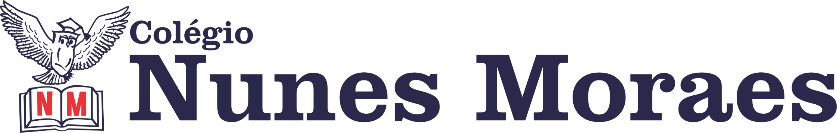 ►1ª AULA: 13h -13:55’   -   GEOGRAFIA     –   PROFESSOR  ALISON  ALMEIDA CAPÍTULO 12 – ÁSIA (QUESTÕES POPULACIONAIS) – RELIGIÕES DA ÁSIAPasso 01 – Abra o livro nas páginas 34 a 36  (SAS 3) para acompanhar a aula. Passo 02 – O professor vai disponibilizar no grupo da turma o link de acesso ao Google Meet para aula.Caso não consiga acessar, comunique-se com a   Coordenação e siga as instruções abaixo.1 – Faça a leitura das páginas 34 a 36 (SAS 3) e grife as partes que você julgar mais importantes.2 – Acesse ao link disponibilizado pelo professor no início da aula sobre os principais pontos abordados nessa aula.3 – Anote suas dúvidas.  Quando a videoconferência  terminar, o professor Alison atenderá pelo WhatsApp.Passo 03 – Faça os exercícios (SAS 3) Pág.: 35 Questão: 01/ Pág.: 37 Questões 01 e 02*Envie foto da atividade realizada para COORDENAÇÃO Manu. Escreva a matéria, seu nome e seu número em cada página.Passo 04 – Acompanhe, pelo grupo da turma a correção das atividades. ►2ª AULA: 13:55’-14:50’   - GRAMÁTICA  – PROFESSORA TATYELLEN PAIVA CAPÍTULO 12  - COLOCAÇÃO PRONOMINALPasso 1 - Resolva os exercícios: Livro SAS 03 - P.  41 (questões 1 a 6)*Envie foto da atividade realizada para COORDENAÇÃO Manu. Escreva a matéria, seu nome e seu número em cada página.Passo 2 - Atente-se à correção da atividade na plataforma Google Meet.Livro SAS 03 – P.  41 (questões 1 a 6)Caso não consiga acessar, comunique-se com a   Coordenação. Confira sua atividade pelo gabarito que a professora vai disponibilizar no whatsapp da sala. ►3ª AULA: 14:50’-15:45’  –      GEOGRAFIA     –   PROFESSOR  ALISON  ALMEIDACAPÍTULO 12 –ÁSIA (QUESTÕES POPULACIONAIS) – CONFLITOS NA ÁSIAPasso 01 – Abra o livro nas páginas: 37 a 41 (SAS 3) para acompanhar a aula.  Passo 02 – O professor vai disponibilizar no grupo da turma o link de acesso ao Google Meet para aula.Caso não consiga acessar, comunique-se com a   Coordenação e siga as instruções abaixo.1 – Faça a leitura das páginas 37 a 41 (SAS 3) e grife as partes que você julgar mais importantes.2 – Assista a videoaula a seguir sobre os principais conflitos na Ásia: https://www.youtube.com/watch?v=WHqmV2h5DEY 3 – Anote suas dúvidas.  Quando a videoconferência  terminar, o professor Alison atenderá pelo WhatsApp.Passo 03 – Faça os exercícios(SAS 3) Página: 43 Questões: 03 e 04*Envie foto da atividade realizada para COORDENAÇÃO Manu. Escreva a matéria, seu nome e seu número em cada página.Passo 04 – Acompanhe, pelo grupo da turma a correção das atividades.►INTERVALO: 15:45’-16:10’   ►4ª AULA:   16:10’-17:05’ –  INT. TEXTUAL   – PROFESSORA TATYELLEN PAIVACAPÍTULO 12 -  CARTA ABERTAPasso 1 - Refaça a leitura do texto, se for necessário.Livro SAS 03 – P. 44 e 45Passo 2 - Resolva os exercícios: Livro SAS 03 – P. 46 (questões 4 a 6)*Envie foto da atividade realizada para COORDENAÇÃO Manu. Escreva a matéria, seu nome e seu número em cada página.Passo 3 - Atente-se à correção da atividade. Livro SAS 03 – P. 46 (questões 1 a 6)Caso não consiga acessar, comunique-se com a   Coordenação. Confira sua atividade pelo gabarito que a professora vai disponibilizar no whatsapp da sala. 